DESCRIPCION DE ACTIVIDADES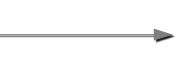 OBJETIVOOBJETIVOOBJETIVOOBJETIVOMedición, y seguimiento de los procesos Medición, y seguimiento de los procesos Medición, y seguimiento de los procesos Medición, y seguimiento de los procesos ALCANCEALCANCEALCANCEALCANCEDesde el establecimiento de los lineamientos de medición hasta los resultados finales Desde el establecimiento de los lineamientos de medición hasta los resultados finales Desde el establecimiento de los lineamientos de medición hasta los resultados finales Desde el establecimiento de los lineamientos de medición hasta los resultados finales RESPONSABLE RESPONSABLE RESPONSABLE RESPONSABLE Profesional de Planeación y Gestión de CalidadProfesional de Planeación y Gestión de CalidadProfesional de Planeación y Gestión de CalidadProfesional de Planeación y Gestión de CalidadDEFINICIONESDEFINICIONESDEFINICIONESDEFINICIONESDOCUMENTOS EXTERNOSDOCUMENTOS EXTERNOSDOCUMENTOS EXTERNOSDOCUMENTOS EXTERNOSNombre del Documento ExternoFecha de ExpediciónEntidad que lo expideDescripciónACTIVIDADESACTIVIDADESACTIVIDADESACTIVIDADESNoACTIVIDADDESCRIPCIÓN DE LA ACTIVIDADAREA Y/O PROCESOCARGOIdentificar oportunidades de mejora de acuerdo a las indicadores de gestiónTodasProfesional asignado a Planeación y Calidad Analizar y verificar el estado de avance de riesgos de los procesosTodasProfesional asignado a Planeación y Calidad Aplicar, tabular, valorar y analizar la información de la encuesta MECIPlaneación y Gestión de CalidadProfesional asignado a Planeación y Calidad Realizar la matriz DOFA y el informe de desempeño del procesoPlaneación y Gestión de CalidadProfesional asignado a Planeación y Calidad Realizar informe de consolidación para la respectiva dirección Planeación y Gestión de CalidadDespacho ContralorProfesional asignado a Planeación y Calidad FLUJOGRAMAFLUJOGRAMAPHVAAREA Y/O PROCESO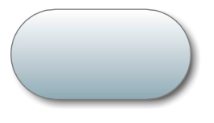 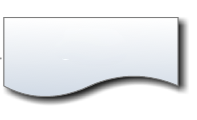 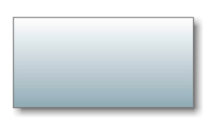 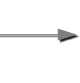 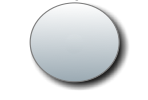 ANEXOSNTC ISO-19011:2012NTC GP 1000:2009MECI 1000:2005CONTROL DE CAMBIOSCONTROL DE CAMBIOSCONTROL DE CAMBIOSVersiónFecha de aprobaciónNaturaleza del cambio1.0Junio 04 de 2013Versión NuevaElaboróDouglas Trade S.A.SRevisóAprobóFecha:  15  Mayo de 2013Fecha: Junio 04 de 2013Fecha: Junio 04 de 2013